“Miantso an’i Jesosy amin’ny Fotoan-tsarotra!”Herinandro 5 - 100 Androm-bavaka24 – 30 Aprily 2020  “ Misokatra Mandrakariva ”Nataon’i Randy MaxwellAlahady vitsivitsy lasa izay, reraky ny mihidy ao an-trano izaho sy Suzette, ka nanapa-kevitra ny hidina ho any amin’ny The Landing, izay toeram-pivarotana ankalamanjana any Renton, Washington, izay toerana ipetrahanay, ary ahitana trano fivarotana, trano fisakafoanana, tolotra maro samihafa ary trano fijerena sary mihetsika ao.Kanefa ilay fivarotana solomaso izay saika hotsidihako dia nametaka famantarana teo am-baravarana izay milaza fa noho ny COVID-19 dia mihidy izy ireo mandra-pivoakan’ny baiko manaraka. Ary tsy izy io ihany. Nandeha nankany amin'ny toeram-pivarotana Ross aho - mihidy. Toeram-pivarotana kojakojam-panatanjahantena Dick’s - mihidy. Marshall's - mihidy. Tsena World - mihidy. Lasa tanàna haolo ilay toeram-pivarotana. Naneho ny heriny hampanjavona ireo fiara sy mpividy ilay otrikaretina tsy hita maso.Andro vitsivitsy talohan'izay, namoaka baiko fihibohana ao an-trano ny governora Jay Inslee, izay nampikatona tanteraka an’i Washington iray manontolo. Ao anatin’izany baiko izany no anoratako ity fampaherezana ity. Izany no antony itiavako ny fihaonan’i Jesosy tamin'ilay mpikatsaka fahamarinana izay antsoina hoe Natanaela.Nandeha ho any Galilia Jesosy. Teny an-dalana dia nanasa an'i Filipo hanaraka azy Izy. Avy eo i Filipo lasa nitady an’i Natanaela sakaizany, ary nilaza taminy hoe : “ Efa hitanay Ilay nosoratan'i Mosesy tao amin'ny lalàna, sy nosoratan'ny mpaminany, dia Jesosy, zanak'i Josefa, avy any Nazareta. ” Jaona 1 :45Toy ny fiantraikany amin’ny olona amin’izao fotoana izao rehefa miresaka ny coronavirus no fiantraikan’ny fanononana an’i Nazareta tamin’i Natanaela – nampikatona ny zavatra izany. Nanontany i Natanaela hoe « Nazareta ! Moa mba misy zava-tsoa va avy any Nazareta ? " Mety manontany tena isika hoe mety misy zavatra tsara ve avy amin'ity coronavirus ity? Ity fahasahiranana sy korontana vokatry ny fanalavirana ara-tsosialy ity ? Ity tsy fahafahan'ny fiangonana mivory ao amin'ny toeram-pivavahana ity ? Kanefa indraindray dia avy amin'ny toerana ratsy na fanandramana ratsy no iavian’ny zavatra tsara.Mendri-pankasitrahana ihany i Natanaela satria namaly ny fanasan'i Filipo mba "handeha hizaha" izy ka niaraka taminy. Jesosy nahita an'i Natanaela nanatona ka nanao hoe : “ Indro ny tena Israelita tsy misy fitaka. ”“ Hoy Natanaela taminy : Ahoana no ahafantaranao ahy ? Dia namaly Jesosy ka nanao taminy hoe : Fony tsy mbola niantso anao Filipo, dia hitako teo ambanin'ny aviavy ianao.” Jaona 1 :48. Teo no ho eo dia nosokafan’ny finoana ny sain’i Natanaela izay nikatona ka niaiky izy hoe : “ Raby ô, Hianao no Zanak’Andriamanitra ; Hianao no Mpanjakan'ny Isiraely. ” (and. 49) “ Jesosy namaly ka nanao taminy hoe : Moa ny nilazako taminao va fa hitako teo ambanin'ny aviavy ianao no inoanao ? Hahita zavatra lehibe noho izany ianao. Ary hoy koa Izy taminy : Lazaiko aminareo marina dia marina tokoa : Ho hitanareo ny lanitra misokatra sy ny anjelin'Andriamanitra miakatra sy midina eo ambonin'ny Zanak'olona. ” (and. 50-51) Tamin’ny batisan’i Jesosy dia « nisokatra ny lanitra » ary Nanosotra sy nitsodrano ny Zanany Andriamanitra. (Jereo ny Matio 3 :16-17.) “ Ny nambaran’ i Kristy tamin’ izany dia izao : Nisokatra ny lanitra teo amoron’ i Jordana, ary nidina tamiko tahaka ny voromailala ny Fanahy. Tsy inona io toe-javatra io fa famantarana ny maha Zanak’ Andriamanitra Ahy. Raha mino Ahy toy izany ianao, dia hihamatanjaka ny finoanao. Ho hitanao fa misokatra ny lanitra ary tsy hakatona intsony. Nosokafako ho anareo izany. Miakatra ny anjelin’ Andriamanitra, mitondra ny fivavahan’ ny sahirana sy ny tra-pahoriana any amin’ ny Ray any ambony ; ary midina mitondra fitahiana sy fanantenana, herim-po, fanampiana sy fiainana ho an’ ny zanak’ olombelona. ” (Ilay fitiavana Mandresy, p. 135)Haleloia ! Misokatra ny Lanitra ! Misokatra mandrakariva ny Lanitra, ary tsy misy na inona na inona - na fanavakavahana, na fisalasalana, na COVID-19, na baiko fihibohana ao an-trano, na demony, na ny ambony na ny ambany, na zavatra hafa rehetra ao amin'ny voary manontolo izay afaka manidy ny varavarany. (Jereo ny Rom. 8 :39.) Ary inona no dikan'ny hoe misokatra ny Lanitra ? Midika izany fa mahazo fahalalahana feno sy tanteraka amin'ny zava-drehetra misy ao izaho sy ianao, ary ny "talantalana" dia feno ireo zavatra rehetra ilaintsika mandrakariva.Inona no tahiry misy ao an-danitra ?Ny zavatra rehetra ilaintsika amin'ny fiainana sy ny fampaherezana (2 Pet. 1 : 3).Ny vokatry ny Fanahy (Gal. 5 :22, 23).Ny fiadiana rehetra avy amin'Andriamanitra (Efesiana 6 : 14-17).Teny fampanantenana lehibe sy sarobidy tsy manam-petra (2 Petera 1 : 4).Fahaterahana vaovao ao amin'ny fanantenana velona (1Petera 1 : 3-5).Ny sain'i Kristy (1 Kôr. 2 :16).Ny fitahiana ara-panahy rehetra ao amin'i Kristy (Efesiana 1 : 3). Misokatra ny Lanitra ary nomen'i Jesosy antsika ny fanalahidin'ny fanjakana (Matio 16 :19). Tsy inona io fanalahidy io fa ny vavaka. Ireo anjely no mpanatitry ny "Amazon" any an-danitra, mitondra ny vavaka ataontsika ho eo amin'ny Ray, ary midina mitondra ireo fitahiana izay tena ilaintsika indrindra : fanantenana, herimpo, fanampiana ary fiainana ho antsika. Mety mikatona ny The Landing, mety mikatona ny kianja filalaovana basket-ball sy hockey, mety mikatona ireo trano fivarotan-tsakafo, eny mety mikatona vonjimaika aza ireo fiangonantsika, kanefa misokatra mandrakariva ny lanitra. Koa aza matahotra. Nilaza i Jesosy hoe, “ Raha mangataka zavatra amiko amin'ny anarako ianareo, dia hataoko izany. ” Jaona 14 :14. Noho izany, “ Atanatanao ny vavanao, dia hofenoiko. ” Sal. 81 :10 Tsy afaka manakana an’Andriamanitra ity coronavirus ity. Mivavaha mihoatra noho ny tamin’ny lasa, satria misokatra mandrakariva ny Lanitra.Randy Maxwell dia pasitoran’ny Fiangonana Advantista Mitandrina ny Andro Fahafito Renton any Renton, Washington, izay toerana ipetrahany miaraka amin’i Suzette vadiny. Izy no mpanoratra ny boky “If My People Pray” sy “Bootcamp for the Last Days.”FANONTANIAN’NY FO : Moa ve lasa banga ny talantalana  ara-panahinao amin'ny faritra sasany noho ny fikorontana sy fahamaikan’ny fiainana tato anatin'ny taona vitsivitsy lasa teo? Angamba misy fitaovana sy fahasoavana avy any an-danitra izay ilainao fenoina? Ary raha afaka mangataka fanomezana ara-panahy, na fandresena amin'ny faritra iray manokana, na fitahiana ara-panahy hafa ianao dia inona no hangatahinao? Saintsaino ireo fanontaniana ireo mandritra ny minitra vitsivitsy.FIHAIKÀN’NY FO MAVITRIKA : Maninona ianao raha maka fotoana hanoratana ireo zavatra ilainao amin'ity herinandro ity? Avy eo, mitadiava teny fampanantenana manokana ao amin’ny Baiboly izay ilazan'Andriamanitra amintsika fa hovaliany izany filàna manokana izany. Na vola handoavana ny faktiora izany na hery any amin'ny faritra izay naha-malemy ara-panahy anao, manomboha mitaky mavitrika ny teny fampanantenan'Andriamanitra rehefa mivavaka ianao.“ Tsy mila mandeha hatrany amin'ny faran'izao tontolo izao isika mba hahita fahendrena, satria akaiky antsika indrindra Andriamanitra. Tsy miankina amin'ny fahaiza-manao izay ananantsika na koa ianarantsika ny fahombiazantsika, fa miankina amin'ny Tompo. Tokony hanana fahatokisana kely amin'ny olona isika ary fahatokisana bebe kokoa amin'ny zavatra izay azon'Andriamanitra atao ho an'ireo izay mino. Maniry mafy izy ny hikatsahantsika azy amim-pinoana sy ny hanantenantsika zavatra lehibe avy Aminy. ” (Henoinareo ny fanoharana, p. 120)Mandeha lavitra kokoa – Soso-kevitra lahatsoratra fanampiny amin’ity herinandro ity :Ellen White, Ny Dia Ho Eo Amin’ I Kristy, toko 11, “ Ny tombon-tsoa azo avy amin’ ny fivavahana” - MiarakaRandy Maxwell, Boot Camp for the Last Days    Andro 29 – Fifantohan’ny Vavaka – Zoma 24 Aprily 2020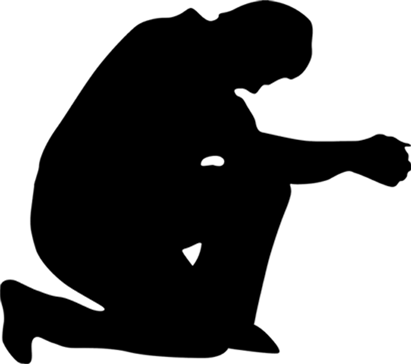 TATITRA FIDERANA ! Ny Departemantan'ny Tanora ao amin'ny Diviziona Eoro-Azia ao Mosko, Rosia dia nanao fandaharana fiarahana mivavaka (marathon de prière) ho an'ny tanora manerana ny Diviziona tamin’ny alalan’ny Zoom. Maro ny mpandray anjara izay mifandray nanerana ny Diviziona, nifantoka tamin'ny herin'Andriamanitra, ny fiambenany ary ny vavaka. Nitahy tokoa Andriamanitra !Mivavaha mba ahafahan’ireo tanora manerana izao tontolo izao mahita fomba mandrakariva hiarahana miasa ao amin'ny vavaka sy ny fianarana Baiboly. Mivavaha mba haharitra ny traikefa izay azon'izy ireo miaraka amin'i Jesosy noho izao krizy izao. Mivavaha ho an'ireo ray aman-dreny izay sahirana mampianatra na manara-maso ny fianaran’ireo zanany amin’ny aterineto mandritra ity valanaretina ity. Mivavaha ho an’ny fahendrena sy herimpo ho an'ny ray aman-dreny ! Mivavaha ho an'ireo mpianatra amin'ny taona farany eny amin'ny ambaratonga faharoa sy ny oniversite izay mety tsy afaka hahazo diplaoma amin'ny fomba mahazatra. Mivavaha hananan’izy ireo herimpo sy hahafantaran'izy ireo izay drafitra tokony hataony amin'ny ho avy. Mivavaha ho an'ny fahasalamana, tanjaka ary aingam-panahy ho an'ireo mpitarika, mpanabe, mpampianatra ary ny hafa izay miasa ao amin'ny Asa Fanompoana miadidy ny Tanora izay miasa hanome aingam-panahy sy handrisika ireo tanorantsika mandritra izao krizy izao.Mivavaha ho an’ny fandaharana fitoriana ny filazantsara amin’ny aterineto “Hope Awakens” (Mifoha ny fanantenana) ataon’ny It Is Written (Voasoratra hoe) izay vao nanomboka. Betsaka ny vato misakana ary fantatsika fa miasa mafy ny fahavalo hanakanana io fandaharana io mba tsy handroso. Tohizo ny vavaka ho an'io fandaharana lehibe io. (Raha te hahalala bebe kokoa, tsidio ny : https://www.discoverhopeawakens.com).     Andro 30 – Fifantohan’ny Vavaka – Sabata 25 Aprily 2020Mivavaka araka ny sitrapon’Andriamanitra“ Ary izao no fahasahiana ananantsika eo anatrehany : Raha mangataka zavatra araka ny sitrapony isika, dia mihaino antsika Izy.” 1 Jaona 5 :14“ Misy siansa avy any an-danitra ao anatin’ny vavaky ny finoana, izay tsy maintsy hidiran’ny ireo izay te ho tafita eo amin’ny fiainany. Hoy Kristy : “ Na inona na inona tononinareo amin'ny fivavahana sy angatahinareo, dia minoa fa efa nandray ianareo, dia ho azonareo izany.” Marka 11 :24. Mazava ho azy fa tsy maintsy mifanaraka amin'ny sitrapon'Andriamanitra ny fangatahantsika ; tokony hitady izay efa nampanantenainy antsika isika, ary hampiasa izay azontsika araka ny Sitrapony. Ho mazava tsara ny dikan’ny teny fikasany ao anatin'ireo fepetra ireo … Tsy mila miandry fisehoana ivelany amin'ny fitahian'Andriamanitra isika. Ao anatin'ilay teny fikasana no misy ny fanomezam-pahasoavana, ary afaka manohy ny asa aman-draharaha ataontsika isika, satria mahazo antoka fa izay nampanatenain'Andriamanitra, dia azony omena, ary izany fanomezana izany, izay efa ananantsika, dia hiseho rehefa mila izany indrindra isika. ” Éducation, p. 290 FANONTANIAN’NY FO :Moa ve ianao efa nivavaka nangataka zavatra izay fantatrao fa tsy sitrapon'Andriamanitra, kanefa naniry mafy loatra izany ianao, hany ka mbola mivavaka foana ? Matetika, ny fanaovana jery todika ny tany aoriana dia tsara kokoa noho ny faminavinana ny ho avy. Maninona ianao raha maka fotoana fohy androany hijerena ny lasa sy hisaorana an'Andriamanitra noho ireo vavaka manokana izay nivavahanao nefa tsy novaliany, satria izao vao hitanao fa tsy mahasoa anao ilay izy.TATITRA FIDERANA : Na dia namoy havan-tiana aza isika noho ny COVID-19, dia misy ireo hafa izay nivavahantsika tam-pahatsorana ary narovan'Andriamanitra ny ainy. Miderà Azy noho ireo fotoana izay namonjeny azy ireo. Ary miezaha mihazona hatrany ilay "Fanantenana mahafinaritra " eo am-pahatokiana Azy noho ireo fahafatesana izay tsy takatry ny saintsika, Mivavaha ho an'ireo izay any amin'ny faritr'i Chattanooga Tennessee any Etazonia izay vao avy nandalovan’ny tafiotra nahatsiravina tato ho ato. Tokantrano sy aina maro no very, ary miady mafy izy ireo hanarenana ny rava ao anatin'ity valan'aretina COVID-19 ity.Mivavaha ho an'ireo avy amin'ny firenena mahantra izay tsy afaka niasa. Mivavaha ho an'ny famatsiana sakafo sy fitaovana ho an'ny mambran'ny fiangonana any amin'ireny faritra ireny.Tohizo ny vavaka ho an'ireo mpiasan’ny fahasalamana izay manohy miady amin'ity valan'aretina ity eny amin’ny laharana voalohany. Mivavaha ho an'ny fiarovana ny fahasalaman’ny vatan’izy ireo manoloana ny COVID-19 sy ny fiarovana ara-pihetseham-po ho azy ireo manoloana ny harerahan-tsaina sy ny fihenjanana vokatr'ity areti-mifindra ity.Tohizo ny vavaka ho an'ireo fikambanana marobe sy orinasa madinika izay mijaly amin'ny lafiny ara-bola vokatry ny fihibohana. Mivavaha ho an'ny famatsiana sy ny fahendrena mba ahafahana mandroso.Mivavaha ho an'ny fahendren’ny, mpitondra fanjakana mba hahafantarany ny fomba sy fotoana mety hanombohana hanokafana indray ny toe-karena.    Andro 31 – Fifantohan’ny Vavaka – Alahady 26 Arily 2020Mivavaka ary Mijery ny fiasan’ny Lanitra“ Raha izaho, dia Andriamanitra no hantsoiko ; ary Jehovah no hamonjy ahy. Hariva sy maraina ary mitatao vovonana no hitarainako sy hitolokoako ; dia hihaino ny feoko Izy, Ka hanavotra ny fanahiko ho amin'ny fiadanana hahafahako amin'ny adin'ireny amiko, fa maro no miady amiko.” Salamo 55 :16-18“ Ny vavaka no fomba ahombiazana izay nomen'ny lanitra. Ny antso, ny fangatahana, ny fifonana, eo amin'ny olona samy olona, dia mahatonga ny olombelona hihetsika ary handray anjara amin'ny fifehezana ny raharaham-pirenena. Fa ny vavaka kosa no mahatonga ny lanitra hiasa ... Ny vavaka, ny finoana, ny fitokisana an'Andriamanitra, dia mitondra hery masina izay mametraka ny kajin’olombelona amin'ny tena sandany - tsy misy dikany ... Izay mametraka ny tenany eo amin’ny toerana izay ahafahan'Andriamanitra manazava azy dia hivoaka avy ao amin'ny fanjavozavonan'ny fiposahan’ny masoandro ho eo amin’ny fahazavana fenon’ny mitatao vovonana.” In Heavenly Places, p. 75FANONTANIAN’NY FO :Inona no zavatra tsy azo tanterahina indrindra nefa nivavahanao mba hataon’Andriamanitra ho anao ? Moa ve ny hitondra fampihavanana eo aminao sy olona tianao ? Sa ho fanarenana ny fanambadiana izay rava sa famerenana ny zanaka ao amin’ny finoana ? Soraty ireo vavaka tsy azo tanterahina izay ao am-ponao ankehitriny, ary eo akaikin'ireo vavaka ireo, manorata teny fampanantenana manokana avy amin'ny Tenin'Andriamanitra. Atombohy amin'ny fitakiana ireto teny fampanantenana manaraka ireto : Marka 10 :27, Lioka 6 :27, 1 Jaona 5 :14TATITRA FIDERANA : Midera ny Tompo isika noho ny amin’ny nampiasan’Andriamanitra an’ity valan’aretina COVID-19 ity mba hitondra fampihavanana eo amin’ny maro, ary fantatsika fa fanirian’Andriamanitra ny hanao izany fahagagan’ny fanasitranana izany ho an’ny maro hafa.Mivavaha ho an'ireo mambra ao amin'ny fiangonantsika manerana ireo firenena afrikanina, ireo nosy any Karaiba, ary ireo firenena any Amerika Afovoany sy Amerika Atsimo raha eo am-piadiana amin'ny aretin'ny coronavirus izy ireo. Mivavaha ho an'ireo mambran'ny fiangonanao sy ny fiarahamoninao izay voakasiky ny krizy ara-bola. Mivavaha mba ho azon'izy ireo ny zavatra ilainy. Mivavaha mba hanananao fo malala-tanana hizara raha toa ka manana tahiry fanampiny ianao. Mivavaha mba ahafahantsika, amin’ny maha-mpianakavin'ny fiangonana antsika, hiara-mijoro amin'ireo rahalahintsika sy anabavintsika izay sahirana. Mivavaha mba hitondran'Andriamanitra antsika lalindalina kokoa amin'ny fotoam-panoloran-tenantsika miaraka Aminy, tsy ahazoana fanampiana sy fitahiana fotsiny, fa mba hananantsika ny faniriana lehibe indrindra dia ny hahafantatra Azy marina.Mivavaha mba ahafahan’ireo mambran’ny fiangonana manerana ny tany manararaotra izao vanim-potoana izao hizarana asa soratra ara-panahy betsaka, ary koa ny fandaharana “Hope Awakens” (Mifoha ny Fanantenana) ataon’ny It Is Written (Voasoratra hoe) na sakafo ara-panahy hafa amin’ireo mpifanolobodirindrina aminy sy namany izay ao anatin’ny fahasahiranana.  Andro 32 – Fifantohan’ny Vavaka – Alatsinainy 27 Aprily 2020Mivavaka ho an’ireo Teny Fikasana“ Efa nomen'ny herin'Andriamanitra ho antsika ny zavatra rehetra momba ny fiainana sy ny toe-panahy araka an'Andriamanitra amin'ny fahalalana Ilay niantso antsika tamin'ny voninahiny sy ny fahatsarany ; ary izany no nahatanterahany amintsika ireo teny fikasana sady soa no lehibe indrindra, mba ho tonga mpiray amin'ny fomban'Andriamanitra amin'izany ianareo, rehefa afa-nandositra ny fahalotoana izay eo amin'izao tontolo izao noho ny filàna.” 2 Petera 1 :3-4“ Ny teny fikasana rehetra ao amin'ny Tenin'Andriamanitra dia ho antsika avokoa. Ataovy ao amin'ny vavaka tononinao ny teny fanomezan-toky nataon'i Jehovah ary takio amin'ny alalan'ny finoana ny teny fampanantenany. Ny Teniny no toky fa raha mangataka amim-pinoana ianao dia hahazo ny fitahiana ara-panahy rehetra. Mangataha mandrakariva, dia hahazo be mihoatra noho izay rehetra angatahinao na eritreretinao ianao. Mampianara ny tenanao mba hanana fatokisana tsy misy fetra amin'Andrimanitra. Apetraho aminy ny entanao rehetra. Miandrasa amim-paharetana Azy, fa ho tanterahiny izany.” In Heavenly Places, p. 71FANONTANIAN’NY FO :Inona ny dikan'ny hoe manana fahatokisana tsy misy fetra amin'Andriamanitra sy ny Teniny ? Raha natao ho antsika tokoa ny teny fikasana rehetra ao amin’ny Teny, araka ny nambara tamintsika, nahoana isika no matetika malaina handray an'Andriamanitra amin'ny teniny ? Amin'ny fomba ahoana no ahafahantsika manova ny vavaka feno fisalasalana ataontsika ho lasa vavaka feno finoana matoky ? (Fanondroana : tadiavo ny Jaon 6 :37, Hebreo 11: 6 ary Rom.10: 17)TATITRA FIDERANA : Midera ny Tompo isika ny amin’ny namahany ireo olana ara-teknika rehetra amin’ny fandaharana HOPE AWAKENS (Mifoha ny fanantenana) ataon’ny It Is Written (Voasoratra hoe). Tohizantsika ny vavaka ho an’ny fiahiana sy fiarovan’Andriamanitra io fandaharana io.Mivavaha hoan’ireo izay mihaino sy mijery ny fandaharana “Hope Awakens” (Mifoha ny Fanantenana) ataon’ny It is Written (Voasoratra hoe) amin’izao fotoana izao. Mivavaha mba ho betsaka ny fo sy fiainana ho voaova mandrakizay. Mivavaha ho an'ireo izay miady amin'ny COVID-19. Mivavaha mba hanomezan'Andriamanitra azy ireo ny fofon'aina fanasitranana ara-batana sy ara-panahy. Mivavaha ho an'ireo mpiasa eny amin’ny lohalaharana rehetra sy ireo mpiasa manan-danja, manomboka amin'ny mpiasan'ny fahasalamana ka hatramin'ny mpivarotra sy mpamatsy sakafo. Mivavaha mba ho eo amin’izy ireo ny tanan'Andriamanitra miaro rehefa miasa ho an’ny hafa izy ireo ary mampiodina ireo orinasa tena ilaina. Mivavaha ho an'ireo zokiolona izay tsy maintsy mijanona any amin'ny trano fikarakarana ny antitra ary tsy azo vangian’ny fianakaviany. Tsy fantatry ny sasany amin’izy ireo ny antony nahatonga an'izany. Mivavaha mba homba azy ireo ny fahasoavan’Andriamanitra miahy.Mivavaha ho an'ireo izay voan’ny fanahiana sy ny tahotra ary indrindra ho an'ireo izay mipetra-drery. Raha mahafantatra olona mahafeno ireo fepetra voalaza etsy ambony ireo ianao, dia mivavaha mba hahitanao fomba hifandraisana amin’izy ireo sy hikarakarana azy - amin'ny fomba azo antoka sy mety ara-tsosialy.    Andro 33 – Fifantohan’ny Vavaka – Talata 28 Aprily 2020Mivavaka ho an’ny Fanafahana“ Mitady an'i Jehovah aho, dia mamaly ahy Izy ka manafaka ahy amin'ny tahotro rehetra. Mijery Azy ireo ka miramirana, sady tsy mangaihay ny tavany. Ity olo-mahantra ity niantso, dia nihaino Jehovah ka namonjy azy tamin'ny fahoriany rehetra.Ny Anjelin'i Jehovah mitoby manodidina izay matahotra Azy ka mamonjy azy.” Sal. 34 :4-7“ Kely loatra ny finoana ananantsika. Mametra ilay Olomasin'i Isiraely isika. Tokony ho feno fisaorana an'Andriamanitra isika noho ny fanekeny hampiasa n’iza n’iza amintsika ho fitaovany. Ho an'ny vavaka matotra rehetra atao amin'ny finoana na ho amin’ny inona na ho amin’ny inona izany dia ho tonga mandrakariva ny valiny. Mety tsy ho tonga araka ny nantenaintsika izany ; fa ho tonga izany - angamba tsy araka ny noheverintsika fa, amin'ny fotoana tena ilàntsika azy indrindra.” Gospel Workers, p. 92FANONTANIAN’NY FO :Angamba rehefa mijery ny vondrona sosialy misy anao ianao dia mahita ny sasany izay sahirana amin'ny finoana. Maninona ianao raha mitady fomba azo ampiharina mba hizarana ny finoana amin'ny rahalahy na anabavy iray izay sahirana. Mety hoe mizara boky tsara (na manoso-kevitra boky iray tsara) izay manorina ny finoana toy ny "A Thousand shall fall" (An’arivony no ho lavo) na " One Miracle after Another" (Fahagagana anampy fahagagana). Rehefa mahita ny fomba nanaovan'Andriamanitra fahagagana teo amin'ny fiainan'ny hafa isika dia afaka matoky ny fiainantsika ankehitriny. Na koa afaka manoratra karatra misy teny fampanantenana ara-Baiboly ary omena ny olona sahirana. Raha tsy fantatrao hoe iza no horesahina, dia angataho amin'Andriamanitra ary hasehony anao izany !TATITRA FIDERANA : Any Filipina, vokatr'ity valan’aretina ity, tanora an-jatony no miara-mivavaka isan'andro ao amin'ny Zoom, ary marobe ny fo torotoro sy manatona an'i Jesosy. Midera ny Tompo isika noho ny amin'ny fanahin'ny vavaka izay mitombo na aiza na aiza. Betsaka koa no mikatsaka fahatakarana lalindalina kokoa ny Tenin'Andriamanitra.Mivavaha ho an'ny pasitora eo an-toerana izay misy anao. Mivavaha mba hanohana azy Andriamanitra, hiaro azy ary indrindra indrindra, hameno azy bebe kokoa amin'ny Fanahy Masina. Mivavaha ho an'ireo mpitondra fiangonana, ireo mpitantana, ireo filohan'ny departemanta, ary mpiasa ao amin'ny Foibe Manerantany. Mivavaha mba hanomezan'Andriamanitra fahendrena ho azy ireo raha mikatsaka ny hitarika sy hampandroso ny iraka ampanaovina ny fiangonana mandritra izao krizy izao izy ireo. Mivavaha manokana ho an'i Ted Wilson, filohan'ny Foibe Manerantany, GT. Ng, mpitantsoratra, ary Juan Prestol, mpitahiry vola. Mivavaha ahazoan’izy ireo fahendrena manokana sy fiarovana ho an'ny fianakaviany ary fitahiana avy amin'ny Fanahy Masina raha mitarika antsika mandritra ity krizy ity izy ireo.  Mivavaha mba hitarihan’Andriamanitra ny hoavin'ny fiangonantsika. Mivavaha mba tsy ho very io fotoana io fa mba hizarantsika ny fitiavan'i Jesosy sy ny fahamarinana mahafinaritra ao amin'ny Apokalypsy 14 sy 18 amin'izao tontolo izao izay sahirana. Mivavaha am-pahatsorana mba hirotsaka ny ranon’orana farany araka ny nampanantenain'Andriamanitra, mba ho vita ny asa ary afaka hiverina hody isika. Tsy fotoana hanohizana toy ny mahazatra intsony izao. Fotoana izao hamitana ny asa sy hiomanana hihaona amin'i Jesosy.    Andro 34 – Fifantohan’ny Vavaka – Alarobia 29 Aprily 2020Mivavaka mandrakariva amim-panetrentena !“ Ka dia Jehovah no ho fiarovana avo ho an'ny mahantra, ho fiarovana avo amin'ny andro fahoriana Izy. Ary hatoky Anao izay mahalala ny anaranao ; fa tsy foinao izay mitady Anao, Jehovah ô. Mankalazà an'i Jehovah, Izay mitoetra any Ziona ; ambarao any amin'ny firenena ny asany. Fa izay manadin-drà dia mahatsiaro ny ory ; tsy manadino ny fitarainany Izy.” Sal. 9 :9-12“ Ny vavaka matotra iray atolotra amin'ny fo torotoro avy amin'ny faniriana hanao ny sitrapon'ilay Mpampianatra dia manana lanjany lehibe kokoa eo imason'Andriamanitra mihoatra noho ny fahakingan’ny teny. Mety tsy manana feo any amin'ny fivoriana fanapahan-dalàna ny olona iray, ​​mety tsy mahazo alàlana hiteny amin’ny fivorian-doholona na hifidy amin'ny parlemanta, fa afaka manatona an'Andriamanitra izy. Ilay Mpanjakan'ny mpanjaka mihintsy no miondrika mihaino ny vavaky ny fo manetry tena sy torotoro. Ren’ Andriamanitra avokoa ny vavaka rehetra atolotra miaraka amin'ny ditin-kazo mani-pofon’ny finoana. Ny zanak'Andriamanitra izay malemy indrindra dia afaka manana hery miasa mangina mifanaraka amin'ny torohevitry ny lanitra.” That I May Know Him, p. 270FANONTANIAN’NY FO :Araka ny tian’ny mpanoratra iray lazaina, « Tsy mihaino ny avonavona. Efa mahay izy. » Mety nisy fomba ve namelanao ny fireharehana hanan-kery amin'ny fahaizanao mihaino ? Mety nisy fomba ve namelanao ny fireharehana hibaiko ny lelanao, na hanitsy ny vavaka ataonao ? Raha izany no izy, dia mivavaha mba hampisehoan'Andriamanitra aminao ny fomba fangatahana famelan-keloka amin'ireo izay naratra noho ny fomba fireharehana sy ny fomba fiainanao. Sarotra izany, saingy raha hohenoin'Andriamanitra ny vavaka ataontsika, dia tokony hialantsika ny avonavona, na eo amintsika samy isika izany ary indrindra raha manohitra Azy. (Jereo ny Jakôba 4 :10 ; Isaia 57:15) TATITRA FIDERANA : Midera an'Andriamanitra isika satria Izy no mifehy an'izao tontolo izao ary mbola mipetraka eo amin'ny seza fiandrianana Izy. Na dia toa tsy voafehintsika aza ny fiainana ankehitriny, dia afaka miala sasatra ao amin'ny fiarovan’ny sandry mandrakizay isika izay mampanantena fa tsy handao antsika na hahafoy antsika mihintsy. Tsarovy fa efa nahita an'ity valan’aretina COVID19 ity Izy talohan'ny nahatongavany teto amin'izao tontolo izao, ary tsy misy fiantraikany amintsika izany raha tsy avelany. Noho izany, raha miady amin'ny aretina, ny fatiantoka ara-bola na ny fahasahiranana hafa sy ny fanaintainana isika - derao Andriamanitra satria eo amin'ny seza fiandrianana mandrakariva Izy ary izay kasain'ny fahavalo ho amin'ny ratsy dia afaka mamadika izany ho tsara Izy.Mivavaha ho an'ireo izay tsy manam-peo ahafahana miady na hahazoana fanampiana ilaina mandritra ity krizy ity.Mivavaha ho an'ny ankizy, ny antitra, olona marefo ary ny reny tsy manambady izay miady mafy mba hivelomana.Mivavaha ho an'ny vahoaka mpitsoa-ponenana izay mitoby manerana an'i Eoropa, Gresy ary ireo firenena hafa eran'izao tontolo izao. Mivavaha mba hahazoany ny zavatra ilainy sy fikarakarana ara-pahasalamana ary mba ho voahaja ny zon'olombelona ananany.Tohizo ny vavaka ho an'ireo misiônera marobe izay mitangorona ao amin'ny toeram-piasany any amin'ny toerana maro samihafa manerana izao tontolo izao. Mivavaha mba ahazoany izay ilainy ara-batana sy ahazoany fiarovana.Mivavaha ho an'ny hery sy ny famerenana amin’ny laoniny mitohy ho an'ireo izay sitrana tamin'ny Coronavirus. Mivavaha mba hanasitranana ny havokavony sy ahazoany hery hiverenana amin'ny fiainana mahazatra.    Andro 35 – Fifantohan’ny Vavaka - Alakamisy 30 Aprily 2020Mivavaka ho an’ny Fahasoavany“ Nefa hoy Izy tamiko ; Ampy ho anao ny fahasoavako ; fa ny heriko dia tanterahina amin'ny fahalemena. Koa mainka sitrako ny hirehareha amin'ny fahalemeko, mba hitoeran'ny herin'i Kristy amiko. Koa dia finaritra aho amin'ny fahalemena, amin'ny fampahoriana, amin'ny fahaterena, amin'ny fanenjehana, amin'ny fahantrana, noho ny amin'i Kristy ; fa ny fahalemeko no fahatanjahako.” 2 Kor. 12 :9-10“ Vonona hanao zavatra lehibe ho an'ny zanany Andriamanitra. Ho tonga tsy am-pisalasalana Izy hanampy ny olona izay manolo-tena tanteraka sy mankatò Azy. Ny antony mampahalemy ny olony dia satria matoky ny tenany loatra izy ireo ary tsy manome fahafahana ho an'ny Tompo hanehoany ny Heriny.” Patriarka sy Mpaminany, p. 474FANONTANIAN’NY FO :Rehefa misaintsaina ny Hebreo 4 :12 ianao, ahoana no fahitanao ny Tenin'Andriamanitra manindrona ny fonao ? Moa ve ianao resy lahatra tamin'ny zavatra novakianao tao amin'ny Tenin'Andriamanitra vao tsy ela izay ? Niasa araka izay naharesy lahatra anao ve ianao sa ianao nandà ny bitsiky ny Fanahy Masina ? Zarao amin'ny olona ny eritreritrao. Avy eo, mivavaha mba amin'ny maha-vahoaka antsika, dia tsy vitan’ny handre sy hitia ny Teny fotsiny isika, fa hiezaka ny hiaina araka ny Teny ihany koa.TATITRA FIDERANA : Midera ny Tompo isika noho ireo horonantsary, toriteny, fandaharana momba ny fahasalamana ary asa soratra maro hafa izay nozarain’ny vahoakan’Andriamanitra nandritra ireo herinandro vitsivitsy lasa teo. Tena fitahiana ara-bakiteny ho an’ny olona an’arivony ireny asa soratra avy amin’ny Fanahy Masina ireny. Mamiratra ho an’ny voninahitr’Andriamanitra ny vahoakany eo anivon’izao krizy izao.Mivavaha mba hanatanterahan’Andriamanitra ny teny fikasany ao amin’ny Salamo 91 : 7, « Na dia hisy arivo aza lavo eo anilanao sy iray alina eo an-kavananao, Dia tsy hihatra aminao izany » Mivavaha ho an'ny asa fanompoan’ny Aumônerie Advantista raha miasa hampionona sy hanarina ireo izay sahirana sy mijaly izy ireo.Mivavaha ho an'ireo olona any amin'ny Moyen Orient sy Azia izay enjehina noho ny finoany. Mivavaha mba hitoetra ho mahery izy ireo ary haneho ny fitiavan'i Jesosy amin'ireo mpanenjika azy.Tohizo ny vavaka ho an'ny drafitra vaovao nokarakaraina ho amin'ny fivoriana vaovao ataon’ny Foibe Manerantany izay ho tanterahina manomboka ny 20 ka hatramin'ny 25 May 2021 any Indianapolis. Mivavaha mba ho feno drafitra ara-panahy mifototra amin'ny asa fitoriana ireo fivoriana atao ary mba ho eo ambany fifehezan’ny Fanahy Masina tanteraka izany.Mivavaha amin-kafanam-po mba hirotsahan’ny ranon’orana farany eo amin'ny fiangonana, mba hiparitahan'ny hafatry ny famonjena any amin'ny vazantany rehetra ka hiverina i Jesosy.Vakiteny Fanampiny Avy ao amin’ny boky Ny Dia Ho Eo Amin’ I Kristy nosoratan’i Ellen White, toko 11, “ Ny tombon-tsoa azo avy amin’ ny fivavahana”Amin’ ny alalan’ ny zava-boahary sy ny fanambarany tena amin’ ny fitondrany ary amin’ ny asan’ ny Fanahiny no itenenan Andriamanitra. Tsy ampy anefa izany, tsy maintsy mandoatra ny ao am-pontsika eo anatrehany koa isika. Tsy maintsy manana firaisana tanteraka amin’ ny Raintsika Izay any an-danitra isika, mba hananantsika aim-panahy sy herim-po. Mety ho voatarika any aminy ny saintsika mety ho mieritreritran ny amin’ ny asany sy ny famindrampony ary ny fitahiany isika, nefa tsy izany no firaisana aminy, raha ny tena marina no holazaina. Raha te-hiray amin’ Andriamanitra isika, dia tsy maintsy manan-javatra holazaina aminy ny amin’ ny toe-piainantsika. (NK 85.1)Ny fivavahana dia famborahana ny fo amin’ Andriamanitra, toy ny amin’ ny sakaiza. Tsy maintsy atao izany, tsy noho ny mba hampahanfantatra an’ Andriamanitra ny toetsika fa ny mba hampahay antsika handray Azy. Ny fivavahana dia tsy mampidina an’ Andriamanitra ho aty amintsika, fa mampakatra antsika ho any aminy kosa. NK 85.2Nampianatra ny mpianany hivavaka Jesosy fony tety ambonin’ ny tany. Nanoro azy Izy mba hampiseho amin’ Andriamanitra izay ilainy isan’ andro sy hametraka ny fanahiny rehetra ao aminy. Ary ny fanomezan-toky nataony taminy fa hohenoina ny fivavahany, dia fanomezan-toky ataony amintsika koa. (NK 85.3)Matetika Jesosy no nivavaka, fony Izy niara-monina tamintsika olombelona. Ny Mpamonjintsika dia nanao ny tenany ho mitovy amintsika amin’ ny ilaintsika sy ny fahalementsika tamin’ Izy tonga mpiangavy sy mpitaraina mangataka fanampin-kery vaovao amin’ ny Rainy mba hahatonga Azy ho vonona hanefa ny adidiny sy handresy ny fakam-panahy. Izy no marika alaintsika tahaka amin’ ny zavatra rehetra. Rahalahy Izy amin’ ny fahalementsika fa, “nalaim-panahy tahaka antsika tamin’ ny zavatra rehetra,” nefa tsy lavo tamin’ ny ratsy Izy, satria tsy nanana ota, niaritra ny ady sy ny fakam-panahy teto amin’ izao tontolo izao feno ota Izy. Ny toetra maha-olombelona Azy nahatonga ny fivavahana ho zavatra tsy maintsy atao sady tombon-tsoa taminy. Nahita fahafinaretana sy fifaliana Izy tamin’ ny fidinihany tamin’ ny Rainy. Ary raha Ilay Mpamonjy ny olombelona, Ilay Zanak’ Andriamanitra aza nahatsiaro fa mila fivavahana, mainka fa isika mpanota malemy, mety maty, dia tokony hahatsiaro fa tsy maintsy ilaina ny fivavahana lalandava amin-kafanam-po- (NK 85.4)Miandry hanome antsika ny fahafenoan’ny fitahiany ny Raintsika Izay any an-danitra. Tombon-tsoa ho antsika ny higoka amin’ ny loharanon’ ny fitiavana tsy hita lany. Mahagaga loatra nv hakelin ny ivavahantsika! Andriamanitra dia vonona sady mankasitraka hihaino ny fivavahana marina ataon’ny zanany, na dia izay mahantra indrindra aza, nefa na izany aza, dia tsy marisika ny hilaza ny mahory antsika amin’ Andriamanitra isika. Mba ahoana re no hevitry ny anjely any an-danitra ny amin’ ny olombelona mahantra tsy manan-kery sady alaimpanahy, raha mangoraka azy ny fon’ Andriamanitra feno fitiavana tsy voafetra sady vonona hanome azy mihoatra noho izay hainy angatahina, na heverina, nefa kely fangataka sady kely finoana? Te-hiankohoka eo anatrehan’ Andriamanitra ny anjely; te-ho akaiky Azy izy. Ny fidinihana amin’ Andriamanitra no heveriny ho fifaliany ambony indrindra, nefa ny olombelona teraky ny tany izay mila fanampiana fatratra izay tsy hain’ iza na iza omena afa-tsy Andriamanitra ihany dia toa afa-po mandeha mamaky ity “fiainana ity, tsy manana ny hazavan’ ny Fanahiny sady tsy miaraka aminy? Manarona an’ izay malaina hivavaka ny fahamarinan’ ilay ratsy. Ny fakampanahy bitsihin’ ny devoly ao am-pony no mitaona azy hanota, ary tsy inona no mahatonga izany, fa noho ny tsy fampiasany ny tombon-tsoa nomen’ Andriamanitra azy amin’ ny fivavahana. Nahoana ny zanakalahy sy zanakavavin’ Andriamanitra no tsy mety mivavaka, nefa ny fivavahana no fanalahidy eo an-tanan’ ny finoana hamohana ny trano fitehirizan’ ny lanitra izay iraketana ny haren’ ny Tsitoha tsy hita lany. Raha tsy mivavaka mandrakariva sy miambina amim-pahazotoana isika dia atahorana ho tonga tsy mitandrina sy miala amin’ ny lalana marina. Ny fahavalo dia mitady lalandava hisakana ny lalana mankany amin’ ny fitoeram-pamindrampo, mba tsy hahazoantsika, amin’ ny fitarainana sy finoana, fahasoavana sy hery hanoherana ny fakam-panahy.Misy fepetra sasany izay ahazoantsika manantena fa hihaino sy hamaly ny fivavahantsika Andriamanitra. Ny anankiray isan’ izay voalohany indrindra amin’ izany dia ny fahatsiarovantsika hila fanampiana aminy. Hoy ny fikasana nataony: “Handatsaka rano amin’ izay mangetaheta Aho, Ary riaka ho amin’ izay tany karankaina.” Izay noana sy mangetaheta fahamarinana, izay maniry an’ Andriamanitra dia mahazo matoky fa hovokisana. Tsy maintsy vohana ny fo hiasan’ ny Fanahy Masina, fa raha tsy izany dia tsy ho azo raisina ny fitahian’ Andriamanitra. Ny fisian’ ny zava-dehibe ilaintsika no teny tsy azo lavina sady tsara lahatra indrindra ahazoantsika sitraka. Nefa tsy maintsy mangataka ny Tompo isika hanao izany zavatra izany. Hoy Izy: “Mangataha, dia homena hianareo.” Ary koa: “Izay tsy niaro ny Zanani-lahy, fa natolony hamonjy antsika rehetra Izy, tsy homeny antsika maimaimpoana koa va ny zavatra rehetra?” Raha mankasitraka ota ao am-pontsika isika, raha mifikitra amin’ ny fahotana fantatra, na inona na inona isika dia tsy hihaino antsika Jehovah fa ny fivavaky ny fo torotoro sy mangorakoraka no ankasitrahana mandrakariva. Rehefa voahitsy ny diso rehetra izay fantatra dia mahazo mino isika fa hovalian’ Andriamanitra ny fitarainantsika. Ny fahamendrehan’ ny tenantsika fotsiny dia tsy hahazoantsika sitraka amin’ Andriamanitra, na oviana na oviana ny nataon’ i Jesosy ihany no hahavonjy antsika ary ny rany no hahadio antsika nefa misy asa hataontsika dia ny hampifanaraka ny toetsika amin’ ny fahasoavana.Ny toetra anankiray koa ananan’ny fivavahana manan-kery dia finoana. “Izay manatona an’ Andriamanitra dia tsy maintsy mino fa misy Izy sady Mpamaly soa izay mazoto mitady Azy.” Hoy Jesosy tamin’ ny mpianany: “Na inona na inona tononinareo amin’ ny fivavahana sy angatahinareo, dia minoa fa efa nandray hianareo, dia ho azonareo izany.” Ka moa mitana Azy amin’ ny teniny va isika?Malalaka sady tsy voafetra ny fanomezan-toky ary mahatoky Izy Izay nanome toky. Na dia tsy ilay zavatra angatahintsika indrindra aza no raisintsika amin’ ny fotoana angatahantsika dia mbola mino ihany isika, fa mihaino Jehovah ary hamaly ny fivavahantsika. Diso hevitra sady tsy mahatazan-davitra isika, ka indraindray mangataka zavatra tsy mahasoa antsika, ary ny Raintsika Izay any an-danitra, noho ny fitiavany, dia mamaly ny fivavahantsika amin’ ny anomezany antsika izay hahasoa antsika indrindra, dia izay tokony hirin’ ny tenantsika raha mba hazavain’ ny Fanahy Masina ny saintsika, ka mahazo mahita ny zavatra rehetra araka izay tena toetrany. Raha toa tsy mivaly ny fivavahantsika dia ho tokony nitana ny teny fikasana ihany isika, satria tsy maintsy ho tonga ny fotoana hamaliana azy ary horaisintsika ny fitahiana izay tena ilaintsika indrindra. Fahasahiana loatra ny mihevitra fa hovaliana mandrakariva araka ny fotoana sy ny endrika aniriantsika azy indrindra ny fivavahana. Hendry loatra Andriamanitra, ka tsy mety ho diso ary tsara loatra, ka tsy mety mamihina ny tsara ho an’ izay mandeha mahitsy. Koa dia aza matahotra hiankina aminy, na dia tsy hitanao miaraka amin’ izay aza ny valin’ ny fivavahana. Miantehera amin’ ny fanomezan-toky nataony hoe: “Mangataha, dia homena hianareo.”Raha mandray torohevitra avy amin’ ny fisalasalana sy ny tahotsika isika, na mitady hanazava ny zavatra rehetra izay maizimaizina amintsika vao hino, dia hitombo sy hihalalina ny fahasahiranana. Nefa raha manatona an’ Andriamanitra isika, ka mahatsiaro ny tenantsika ho tsy manan-kery, sady tsy mahaleo tena, dia araka ny tena toetsika tokoa ary amin’ ny finoana mietry tena sady matoky no milaza izay ilaintsika aminy Izay manam-pahalalana tsy voafetra, ka mahita sy manapaka ny zavatra ary rehetra amin’ ny teniny sy ny sitrapony, dia Izy no mahay sady mety mihaino ny fitarainantsika, ka hamela ny mazava hamirapiratra ao am-pontsika. Amin’ ny fivavahana marina no maha-tafaray antsika amin’ ny sain’ Ilay Tsimanampetra. Mety tsy hisy famantarana lehibe miseho amintsika amin’ ny fotoana iondrehan’ ny tavan’ ny Mpanavotra antsika eo ambonintsika amin’ ny famindrampo sy ny fitiavana nefa izany mihitsy no izy. Mety tsy hotsaroantsika ny fikasihany antsika hita maso, nefa ny tànany dia eo ambonintsika amim-pitiavana sy amim-pangorakorahana.Raha tonga mangataka famindrampo sy fitahiana amin’ Andriamanitra isika, dia tokony hanana toe-panahy tia sy mamela heloka ao am-pontsika. Ahoana no ahazoantsika mivavaka hoe: “Mamelà ny helokay, tahaka ny namelanay izay meloka taminay, ” nefa mbola manana fanahy tsy mety mamela heloka? Raha manantena ny fivavahantsika hovaliana isika, dia tsy maintsy mamela ny heloky ny olona, araka ny toetra sy araka ny habetsahan’ ny fanantenantsika hamelana ny helotsika.Ny faharetana amin’ ny fivavahana koa no toetra anankiray ahazoana valiny. Tsy maintsy mivavaka mandrakariva isika, raha te-hitombo amin ny finoana sy ny fahalalana. Tsy maintsy “maharitra amin’ ny fivavahana isika, ary miambina amin’ izany amin’ ny fisaorana.” Nananatra ny mpino Petera ka nanao hoe: “Hendre, ka mahonóna tena ho amin’ ny fivavahana.” Paoly nanoro hoe: “Aoka ny fivavahana sy ny fifonana mbamin’ ny fisaorana no ho entinareo manambara ny fangatahanareo amin’ Andriamanitra amin’ ny zavatra rehetra.” Ary hoy Joda: “Fa hianareo kosa, ry malala mivavaha ao amin’ ny Fanahy Masina ary tehirizo ny tenanareo ao amin’ ny fitiavan’ Andriamanitra.” Ny fivavahana tsy an-kijanona no firaisana tsy tapaka mampikambana ny fanahy amin’ Andriamanitra, dia ho tonga ao amin’ ny fiainantsika ny fiainana avy amin’ Andriamanitra, ary hivoaka avy amin’ ny fiiainantsika kosa ho an’ Andriamanitra ny fahadiovana sy fahamasinana.Tsy maintsy ilàna fahazotoana koa ny fivavahana aoka tsy hisy na inona na inona hisakana anao amin’ izany. Ataovy izay rehetra azo atao hampaharitra ny firaisan’ ny fanahinao amin’ i Jesosy. Hararaoty ny fotoana rehetra azonao hankanesana any amin’ ny fitoerana anaovana fotoam-pivavahana. Izay tena mitady firaisana marina tokoa amin’ Andriamanitra, dia izay mazoto amin’ ny fotoam-pivavahana, sy azo itokiana amin’ ny fanaovana ny adidiny ary mafana fo, sady maniry mba handray ny soa mety ho azo amin’ izany. Hararaotiny ny fotoana rehetra, mba hahazoany mandray ny tànam-pahazavana avy any an-danitra.Tokony hisy fotoam-pivavahana ao amin’ ny ankohonantsika, ary mihoatra noho izany, tsy tokony hanadino ny fivavahana mangina isika, fa izany no ain’ ny fanahy — Tsy hety vanona ny fanahy, raha atao an-kambo ny fivavahana. Tsy ampy ny fivavahana ao amin’ ny ankohonana, na ao amin’ ny fivoriana ihany. Ao amin’ ny mangingina no aoka hamborahana ny fo eo anoloan’ ny mason’ Andriamanitra mandinika. Ny fivavahana mangina dia tsy ren’ iza na iza, afa-tsy Ilay Andriamanitra mpihaino vavaka ihany. Tsy misy sofina liana ta-handray ny fitarainana toy izany. Amin’ ny fivavahana mangingina no ahafahan’ ny fanahy amin’ ny fanelingelenan’ ny zavatra manodidina sy amin’ny fahataitairana. Ho tafakatra ao amin’ Andriamanitra ny fivavahana mangina atao amin-kafanam-po. Ho mamy sady ho maharitra ny hery mivoaka avy ao amin’ ilay mahita ao amin’ ny mangingina, sady malady mihaino ny fivavahana miloatra avy ao am-po. Amin’ ny finoana tony sady tsotra no iraisan’ ny fanahy amin’ Andriamanitra sy anangonany tànam-pahazavana masina amin’ ny tenany, hanatanjaka sy hanohana azy amin’ ny adiny amin’i Satana. Andriamanitra no tilikambo mafy ho antsika.Mivavaha ao amin’ ny efi-tranonao ary raha mandeha ho any amin’ ny raharahanao hianao, aoka hakarina any amin’ Andriamanitra ny fonao. Toy izany no niarahan’ i Enoka nandeha tamin’ Andriamanitra. Miakatra toy ny fofo-manitra, eo anoloan’ ny seza fìandrianan’ ny fahasoavana ireny fivavahana mangina ireny. Tsy azon’ i Satana resena izay manana fo tsara antoka toy izany ao amin’ Andriamanitra.Tsy misy fotoana na fitoerana izay tsy mendrika ny hampakarana fitarainana amin’ Andriamanitra. Tsy misy na inona na inona mahazo misakana antsika tsy hanandratra ny fontsika amin’ ny fivavahana mafana. Eny anaty vahoaka amin’ ny arabe, ao afovoan’ ny raharaha mifanjevo, dia azontsika atao ny mampakatra fitarainana amin’ Andriamanitra, ary mangataka fitarihan-dàlana avy aminy, toy ny nataon’ i Nehemia, raha nanao fangatahana teo anatrehan’ i Artaksersesy mpanjaka. Ny fitoerana mangina hanaovam-pivavahana dia mety ho hita, na aiza na aiza misy antsika. Tokony hivoha lalandava ny varavaran’ ny fontsika, ary angatahina Jesosy mba ho tonga honina sy ho tompon-trano ao.Na dia misy tontolo iainana (atmoshpère) maloto sady lo aza manodidina antsika, dia tsy tokony hifoka ny poizina ao aminy isika, fa mahazo miaina amin’ ny rivotra madion’ ny lanitra ihany. Azontsika arindrina ny varavarana rehetra, mba tsy hidiran’ ny fisainana maloto sy ny eritreritra tsy masina, raha asandratra amin’ ny fivavahana marina ny fanahy ho eo anatrehan’ Andriamanitra. Izay manana fo mivoha handray ny fanampiana sy ny fitahian’ Andriamanitra, dia handeha amin ny rivotra madio noho ny an’ ny tany, ary hanana firaisana maharitra amin’ ny lanitra.Tokony hanana hevitra mazava kokoa ny amin’ i Jesosy sy fahalalana feno kokoa ny amin’ ny hatsaran’ ny fiainana mandrakizay isika. Ny hatsaran-tarehin’ ny fahamasinana dia tokony hameno ny fon’ ny zanak’ Andriamanitra, ary mba hahatanteraka izany, dia tokony hotadiavintsika izay hisehoan’ ny zava-masina amintsika. (NK 90.2)Aoka halefa hiakatra ny fanahy mba hahazoan’ Andriamanitra mampiaina antsika amin’ ny tontolo iainan’ny lanitra. Tokony hanakaiky an’ Anndriamanitra isika, mba hitodihan’ ny saintsika any aminy, raha mamely tampoka ny fakampanahy, dia toy ny fitodiky ny voninkazo any amin’ ny masoandro.Ento eo anoloan’ Andriamanitra ny ilainao, ny fifalianao, ny fahorianao, ny fanahianao, ny tahotrao. Tsy hahasasatra na hahavalaka Azy ny anaovanao izany. Tsy hanao tsinontsinona izay ilain’ ny zanany Ilay mahay manisa ny volon-dohanao. “Miantra indrindra ny Tompo sady be famindrampo.” Ny fony feno fitiavana dia mangoraka noho ny fahoriantsika, eny na dia noho ny filazantsika izany ihany aza. Ento any aminy ny zavatra rehetra manahirana ny saina. Tsy misy zavatra mavesatra loatra, ka tsy ho zakany, satria Izy no mitana izao tontolo izao, Izy no manapaka ny raharaha rehetra amin’ izao tontolo izao. Tsy misy, na inona na inona izay momba ny fiadanantsika no azo atao hoe kely loatra ka tsy ho hitany. Tsy misy toko ao amin’ ny zava-mihatra amintsika azo atao hoe maizina loatra, ka tsy ho voavakiny tsy misy zava-tsarotra manahirana loatra, ka tsy ho hainy hazavaina. Tsy misy loza mahazo mihatra na dia amin’ izay kely indrindra amin’ ny zanany aza, tsy misy tebiteby mampijaly ny fanahy, tsy misy fifaliana mahamiramirana, tsy misy fivavahana marina navoaky ny vava izay tsy voadiniky ny Raintsika Izay any an-danitra, na tsy nampaninona Azy. “Mahasitrana ny torotoro fo Izy sy mamehy ny feriny.” Ny firaisan’ Andriamanitra sy ny fanahy tsirairay avy dia miharihary sady tanteraka, ka mahatonga ny fanahy hiara-miahy aminy eto ambonin’ ny tany, nefa tsy hafa fa ilay fanahy nomeny ny Zanany malalany ihany.Hoy Jesosy hoe: “Hangataka amin’ ny anarako hianareo ary tsy milaza aminareo Aho fa Izaho no hangataka amin’ ny Ray ho anareo fa ny Ray dia tia anareo.” “Izaho no nifidy anareo mba homen’ ny Ray anareo izay rehetra hangatahinareo amin’ ny anarako na inona na inona.” Nefa ny hoe mivavaka amin’ i Jesosy dia mihoatra noho ny manonona fotsiny ny anarany amin’ ny fiandohana sy ny fiafaran’ ny fivavahana. Ny tena mivavaka amin’ ny anaran’ i Jesosy dia izay mivavaka araka ny toe-tsaina sy toe-panahin’ i Jesosy, ka mino ny teniny sy matoky ny fahasoavany ary manao ny asany.Andriamanitra tsy mihevitra antsika ho tonga mpitoetra manirery na mpitoka-monina, ka hiala amin’ izao tontolo izao mba hanolotra ny tenantsika ho amin’ ny raharaham-pivavahana. Tsy maintsy ho tahaka an’ i Kristy ny toe-piainantsika — dia eo anelanelan’ ny tendrombohitra sy ny vahoaka. Izay tsy manao na inona na inona afa-tsy ny mivavaka, vetivety foana dia hijanona tsy hivavaka intsony, na ho tonga fahazarana ara pomba fotsiny ny fivavahany. Izay miala amin’ ny firaisana sy fifaneraserana amin’ ny olona, dia miala amin’ ny adidy Kristiana sy ny fitondrana hazo fijaliana izay mitsahatra tsy miasa aminkafanam-po ho an’ ny Tompo izay niasa tamin-kafanam-po ho azy, dia hahavery ny votoatin’ ny fivavahana, ary tsy hanana faniriana hivavaka intsony. Ny fivavahan’ ny olona toy izany dia ataony ho an’ ny tenany ihany. Tsy hainy ny mivavaka hangataka izay mahasoa ny olombelona, na ny handrosoan’ ny fanjakan’ i Kristy, na ny hila hery ho enti-miasa.Maty antoka isika raha tsy mikambana hifanatanjaka sy hifamporisika amin’ ny fanompoana an’ Andriamanitra. Tonga very tsy ho ao an-tsaintsika ny hery sy ny hatsaran’ ny hamamin’ my Teniny. Manjary tsy hazavaina, na hetsehin’ ny heriny manamasina ny fontsika ary mihena ny hamasinantsika. Maty antoka be isika amin’ ny fikambanantsika Kristiana, raha tsy mifankatia amin’ ny fo. Ny miolonolona samy irery, dia tsy manatanteraka ny anton’ ny nikasan’ Andriamanitra azy. Ny fanamboarana tsara ny toetra tia fikambanana ao an-tsaintsika, dia mahatonga antsika ho tia fatratra ny hafa, sady fototry ny fandrosoana sy ny hery ho antsika amin’ ny raharahan’ Andriamanitra.Raha mety mikambana ny Kristiana, ka mifampiresaka ny amin’ ny fitiavan’ Andriamanitra sy ny amin’ ny hamarinan’ ny fanavotana, dia ho velombelona ny fanahiny, sady hifamelombelona koa izy. Tokony hianatra bebe kokoa isan’ andro ny amin’ ny Raintsika Izay any an-danitra isika, dia hahazo fahalalana vaovao ny amin’ ny fahasoavany amin’ izay dia haniry hilaza ny fitiavany isika ary raha manao izany isika, dia hihamafana sy hihamarisika ny fontsika. Raha mihevitra sy miresaka bebe kokoa ny amin’ i Jesosy isika, ary kelikely kokoa ny amin’ ny tenantsika, dia hahazo an’ i Kristy mifanatrika be lavitra noho izao isika. Raha isika no mba mety hihevitra an’ Andriamanitra isaky ny ahatsiarovantsika ny fiahiany antsika, dia tsy ho afaka an-tsaintsika Izy, sady ho faly hiresaka Azy sy hidera Azy isika. Miresaka ny zavatra momba izao fiainana izao isika, satria mankamamy azy. Miresaka ny amin’ ny sakaizantsika isika, satria tia azy, ka miara-miravoravo aminy raha faly, ary miara-mitomany aminy, raha ory. Nefa manana antony lehibe lavitra ny itiavantsika an’ Andriamanitra isika, noho ny itiavantsika ny sakaizantsika ary tokony ho zavatra mety indrindra amin’ izao tontolo izao ny hanao Azy ho voalohany indrindra ao an-tsaina, ka hiresaka ny hatsarany sy hilaza ny heriny. Ny fanomezantsoa nomeny antsika, dia tsy nokasainy hitelina ny saintsika sy ny fitiavantsika, ka tsy hananantsika na inona na inona homena an’ Andriamanitra — fa natao hahatsiarovantsika Azy lalandava sy hamatorana antsika amin’ ny kofehin’ ny fitiavana sy ny fankasitrahana hiompana amin’ Ilay Mpanisy soa. Monina akaiky loatra ny lemaka eto an-tany isika. Aoka isika hanandratra ny masontsika any amin’ ny varavaran’ ny fitoerana masina any ambony, any amin’ ilay amirapiratan’ ny voninahitr’ Andriamamanitra. eo amin’ ny tavan’ i Kristy Ilay “mahavonjy tokoa izay manatona an’ Andriamanitra amin’ ny alalany.”Tokony hidera an’ Andriamanitra misimisy kokoa isika “noho ny famindrampony sy ny fahagagana ataony amin’ ny zanak’ olombelona.” Tsy tokony ho fangatahana sy fandraisana fotsiny no atao amin’ ny fivavahantsika. Aoka isika tsy hihevitra mandrakariva izay ilaintsika, nefa tsy hihevitra na oviana na oviana ny soa noraisintsika. Ataontsika fa kely ny fangatahantsika, nefa ny fisaorantsika no tena kely loatra. Mandray ny famindrampon’ Andriamanitra lalandava isika, nefa kely foana ny fankasitrahana ataontsika, kely foana ny fiderantsika Azy noho izay nataony tamintsika.Fahiny, raha nivory hanao fanompoam-pivavahana ho an’ i Jehovah ny Israely, dia nandidy azy Izy hoe: “Any no hihinananareo sy ny ankohonanareo eo anatrehan’ i Jehovah Andriamanitrareo, ary hifalianareo amin’ izay rehetra harin’ ny tànanareo. izay efa nitahian’ i Jehovah Andriamanitrao anao.” Izay atao ho voninahitr’ Andriamanitra dia tokony hatao amin’ ny fo feno fifaliana sy fiderana ary fisaorana, fa tsy amin’ ny toetra ory na manjombona.Andriamanitra dia Ray miantra sady mamindra fo. Tsy tokony hoheverina ho zavatra mampahory na mampalahelo ny fanompoana Azy. Tokony ho fifaliana ny mivavaka amin’ i Jehovah sy ny manao ny asany. Tsy tian’ Andriamanitra raha ny zanany izay efa nomeny famonjena lehibe no hihevitra Azy ho toy ny mpampiasa lozabe sady mamoritra. Sakaizantsika tsara indrindra Izy ary raha mivavaka aminy isika, dia manantena ho ao amintsika Izy hitahy sy hampionona antsika ary hameno fifaliana sy fitiavana ny fontsika. Irin’ ny Tompo ny zanany mba hifaly amin’ ny fanompoana Azy, ka hahita fahafinaretana bebe kokoa noho ny fahasahiranana amin’ ny raharahany. Izay tonga hivavaka aminy dia iriny, rehefa miverina ao an-tranony, hitondra hevitra mamy ny amin’ ny fiahiany sy ny fitiavany, mba ho falifaly amin’ ny raharaham-pivelomana rehetra isan’ andro sy mba hananany fahasoavana, ka ho marina sy mahatoky amin’ ny zavatra rehetra. Aoka isika hankeo am-pototry ny hazo fijaliana. Ary Kristy, dia Izy voahombo no tokony ho fototr’ izay hobanjinina sy resahina ary ifaliantsika. Tokony hotadidina ao an-tsaintsika ny fitahiana rehetra noraisintsika tamin’ Andriamanitra ary raha mahatsiaro ny fitiavany lehibe isika, dia tokony hety hametraka ny zavatra rehetra eo amin’ ilay tànana nofantsihana teo ambony hazo fijaliana ho antsika.Amin’ ny elatry ny fiderena no ahazoan’ ny fanahy hiakatra ho eo akaikikaikin’ ny lanitra kokoa. Ankalazaina amin’ ny tonon-kira sy ny mozika ao amin’ ny lapany ao ambony Andriamanitra ary amin’ ny ampisehoantsika ny fisaorantsika no anatonantsika kokoa ny fotoam-pivavahana ataon’ ny ankamaroan’ ny ao an-danitra. “Izay manatitra fanati-pisaorana no manome voninahitra ” an’ Andriamanitra. Koa dia aoka isika hankeo anoloan’ ny Mpanao antsika amin’ ny fifaliana feno fanajana mitondra “ny fisaorana sy ny feo fiderana.” 